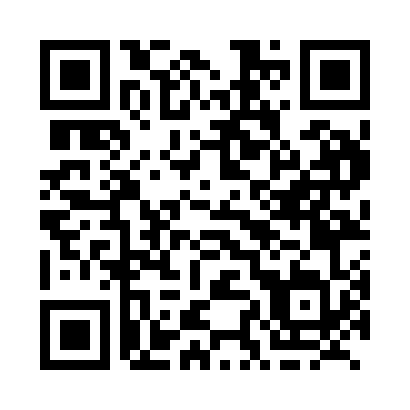 Prayer times for Coal Harbour, British Columbia, CanadaWed 1 May 2024 - Fri 31 May 2024High Latitude Method: Angle Based RulePrayer Calculation Method: Islamic Society of North AmericaAsar Calculation Method: HanafiPrayer times provided by https://www.salahtimes.comDateDayFajrSunriseDhuhrAsrMaghribIsha1Wed4:116:041:276:348:5210:452Thu4:086:021:276:358:5410:483Fri4:056:001:276:368:5510:504Sat4:035:581:276:378:5710:535Sun4:005:571:276:388:5810:566Mon3:575:551:276:399:0010:587Tue3:545:531:276:409:0111:018Wed3:525:521:276:419:0311:039Thu3:495:501:276:419:0411:0610Fri3:465:481:276:429:0611:0911Sat3:445:471:276:439:0711:1112Sun3:415:451:276:449:0911:1413Mon3:385:441:276:459:1011:1714Tue3:365:421:276:469:1211:1915Wed3:345:411:276:479:1311:2016Thu3:335:401:276:489:1511:2117Fri3:335:381:276:489:1611:2218Sat3:325:371:276:499:1711:2219Sun3:315:361:276:509:1911:2320Mon3:315:341:276:519:2011:2421Tue3:305:331:276:529:2111:2422Wed3:305:321:276:529:2311:2523Thu3:295:311:276:539:2411:2624Fri3:295:301:276:549:2511:2625Sat3:285:291:276:559:2611:2726Sun3:285:281:276:559:2811:2827Mon3:275:271:286:569:2911:2828Tue3:275:261:286:579:3011:2929Wed3:275:251:286:579:3111:3030Thu3:265:241:286:589:3211:3031Fri3:265:231:286:599:3311:31